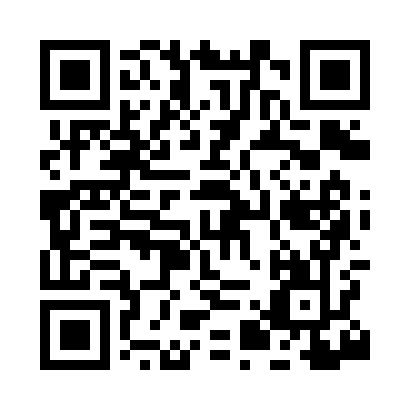 Prayer times for Sulligent, Alabama, USAMon 1 Jul 2024 - Wed 31 Jul 2024High Latitude Method: Angle Based RulePrayer Calculation Method: Islamic Society of North AmericaAsar Calculation Method: ShafiPrayer times provided by https://www.salahtimes.comDateDayFajrSunriseDhuhrAsrMaghribIsha1Mon4:225:4612:574:428:089:312Tue4:225:4612:574:428:079:313Wed4:235:4612:574:428:079:314Thu4:245:4712:574:428:079:305Fri4:245:4712:574:428:079:306Sat4:255:4812:574:428:079:307Sun4:265:4812:584:438:079:298Mon4:265:4912:584:438:069:299Tue4:275:4912:584:438:069:2910Wed4:285:5012:584:438:069:2811Thu4:285:5112:584:438:059:2812Fri4:295:5112:584:438:059:2713Sat4:305:5212:584:438:059:2614Sun4:315:5212:594:438:049:2615Mon4:325:5312:594:438:049:2516Tue4:325:5412:594:438:039:2517Wed4:335:5412:594:448:039:2418Thu4:345:5512:594:448:029:2319Fri4:355:5612:594:448:029:2220Sat4:365:5612:594:448:019:2221Sun4:375:5712:594:448:019:2122Mon4:385:5812:594:448:009:2023Tue4:395:5812:594:447:599:1924Wed4:405:5912:594:447:599:1825Thu4:406:0012:594:437:589:1726Fri4:416:0012:594:437:579:1627Sat4:426:0112:594:437:579:1528Sun4:436:0212:594:437:569:1429Mon4:446:0312:594:437:559:1330Tue4:456:0312:594:437:549:1231Wed4:466:0412:594:437:539:11